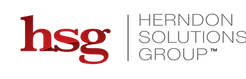 About usHSG, LLC (Herndon Solutions Group) is a woman-owned business, founded in 2008 to provide environmental services, emergency response planning, and sustainability management. Through a plan of steady growth, HSG expanded its core services to include occupational and environmental health, injury rehabilitation and fitness, and employee assistance programs. We provide innovative services and solutions, tailored specifically to our customers' needs, while minimizing organizational risks.General DescriptionUnder the guidance of the Industrial Hygiene (IH) Manager, the Industrial Hygienist III provides technical direction and training to Environmental Health (EH) Specialists and has the responsibility for managing IH  surveys, projects and programs supporting aerospace activities at the NASA Kennedy Space Center Multi-User Spaceport.  Work includes ensuring compliance with Federal, State, local, or NASA / USSF policy and procedures.  This position may lead and supervise less experienced staff members. How You Will Fulfill Your MissionImplements designated industrial hygiene programs for the evaluation and control of potential health hazards including, but not limited to asbestos sampling; indoor air quality; confined space; sample and analysis of air contaminants associated with hazardous operations; propellant transfer and storage; exhaust ventilation systems; hearing conservation and noise hazards; heat stress; biological safety; and ergonomics.Performs a wide range of industrial hygiene consultation services, which includes planning, managing, and reporting the results of exposure assessments.  Ensures that customers are aware of conditions representing potential health or safety hazards, associated regulations, and provides effective recommendations for hazard mitigation.Establishes project objectives, methodologies; reviews project field data; and approves of final survey reports for a variety of industrial hygiene projects.Attends, chairs and  participates in a variety of meetings and working groups to provide outreach, integrate activities, communicate issues, recommend process improvements, and  resolve problems.Provides Launch Emergency Operations Center industrial hygiene support for NASA, Space Force, and commercial rocket launches. Participates in launch emergency contingency planning and training.Coordinates and manages industrial hygiene support to incidents including spills; hazardous operations; launches; hurricanes, and other emergencies.  Participates in center-wide contingency exercises.Assigns and instructs employees engaged in technical data collection, analysis, reporting;  responds to inquiries; assists to resolve problems; and provides job training. Monitors test results, data, reports, and recommendations.Assists in active implementation of company initiatives to ensure compliance with OSHA, VPP, ISO, JCAHO and other mandated regulatory or conformance regulations/standards.Performs on-call duties for a week, based on a rotating schedule with other staff members. Specific Knowledge/Certification RequirementsMinimum QualificationsCertified Industrial Hygienist (CIH)Bachelor’s degree in relevant science discipline Minimum of eight (8) years of experience performing and/or managing Industrial Hygiene workProficient using Microsoft Office ProgramsMust possess a valid driver’s license, have the ability to drive various vehicles, and be eligible for a Federal security clearanceDemonstrated ability to prepare technical reportsAbility to work a flexible schedule with the potential for working off shift and weekends to support hurricanes, launches and emergencies  Strong interpersonal and leadership skillsDemonstrated ability to analyze and resolve problems and lead programs / projectsDemonstrated ability to read and interpret written scientific and/or technical information and effectively communicate the same information verbally to subordinates and customersDemonstrated ability to interpret regulatory intent applicable to assigned area of responsibility including OSHA and NASA requirements Experience in working with customers and managing multiple job requirements and projectsPreferred Qualifications Certified Safety Professional (CSP) or similar designationExperience working with Maximo Work Control System, or similar database system. Experience supervising employees